NOTA: Fişele de înscriere vor fi trimise pe adresa de mail:office@galateeagallery.com  FIŞĂ DE ÎNSCRIERE 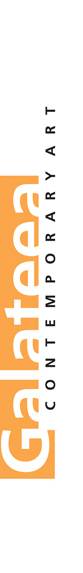 GALERIA GALATEEA CONTEMPORARY ARTorganizează expoziţia de ceramicăDESIGN OBIECT06.05 – 06.06.2022 FIŞĂ DE ÎNSCRIERE GALERIA GALATEEA CONTEMPORARY ARTorganizează expoziţia de ceramicăDESIGN OBIECT06.05 – 06.06.2022 Nume şi Prenume :Studii (institutia de invatamant superior, anul absolvirii, specializarea, clasa, localitatea)Secificati numele sub care doriti sa apareti in materialele publicitare :Tel :Email :Adresa site/Instagram:Date despre lucrare/lucrări:Date despre lucrare/lucrări:Titlul lucrării #1:5 poze relevante  pentru on-line(.jpg / .png, RGB, min 150 dpi) 2 pentru print (.tif, CMYK, min 300 dpi)Orice alt material care ne poate face să înţelegem mai bine proiectul este binevenit) poze din procesul de lucru, poze în ambient).Mini poza pt identificaresiLINK transferConceptul lucrării (max 1000 caractere cu spaţii) :Dimensiuni: 
Înălţime x lungime x lăţime (cm)Anul realizării: Tehnică / material:Venit net autor ȋn Lei :(72% din Pretul de Vanzare)Titlul lucrării #2:5 poze relevante  pentru on-line(.jpg / .png, RGB, min 150 dpi) 3 pentru print (.tif, CMYK, min 300 dpi)Orice alt material care ne poate face să înţelegem mai bine proiectul este binevenit) poze din procesul de lucru, poze în ambient).Mini poza pt identificaresiLINK transferConceptul lucrării (max 1000 caractere cu spaţii) :Dimensiuni: 
Înălţime x lungime x lăţime (cm)Anul realizării:Tehnică / material:Venit net autor ȋn Lei :(72% din Pretul de Vânzare)Semnatura artist---------------------------------Am luat la cunoștintă Regulamentul de Participare și sunt de acord cu cele menţionate